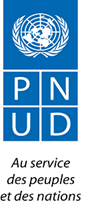 PROJET :  RENFORCER LES CAPACITÉS RÉGIONALES ET LOCALES EN VUE D’AMÉLIORER LA SÉCURITÉ AU NIGERCompte rendu de la réunion  de travail avec EUCAP –NIGER 03  février 2015INTRODUCTIONDans le cadre de la mise en œuvre des activités du projet dénommé «  Renforcer les capacités régionales et locales en vue d’améliorer la sécurité au Niger » financé par le JAPON pour une période de 18 mois, une séance de travail initiée par le PNUD s’est tenue le 03-02-2015 avec le partenaire EUCAP Sahel NIGER dans leur locaux à Niamey.  Cette séance de travail visait le produit 1 du projet à savoir : Renforcer les capacités en gestion et en coordination du Gouverneur pour prévenir des crises sécuritaires et y faire face par l’intermédiaire du mécanisme de Postes de commandement mixtes, en assurant une formation et en fournissant du matériel de communication et de commandement, notamment sur le terrain.  Deux points étaient à l’ordre du jour à savoir :Echanger sur  les aménagements et le type du véhicule de commandement des Postes de Commandement Mixtes « PCM » en vue de leur soumission à Toyota ou un autre fournisseur et plus tard au Ministère de l’Intérieur.Introduire la Chargée de Projet et de Rapportage, nouveau staff à l’unité CRISE PNUD NIGEREtaient présents à la rencontre :Pour le PNUD :	 Monsieur Salvator NKURUNZIZA, CPR de la Cellule « Crise »Mlle GUE Oueuhi Edwige Jacqueline, Chargée de Projet et de RapportagePour EUCAP SAHEL-NIGERMessieurs :	Yves MALAISE, Chef Unité Interopérabilité	Luis Javier NAVAZ TEJERO, Expert Sénior de CoordinationRaul PRADO SANTALLA, Expert «  Coopération »DEROUELEMENTFait à Niamey le 04-02-2015Edwige-Jacqueline  GUEChargée de Projet et de RapportageN°Sujets discutésConstatsRecommandations/Actions à prendre Responsable1Type de véhicules et aménagements pratiques pour opérationnalisation des PCMConcernant le type de véhicule :Sur deux modèles de véhicules TOYOTA proposés par le PNUD, le consensus trouvé sur le modèle »  Land Cruiser 78 Hard-top 4.2L Diesel, 13 seater  HZJ78L/R-RJMRS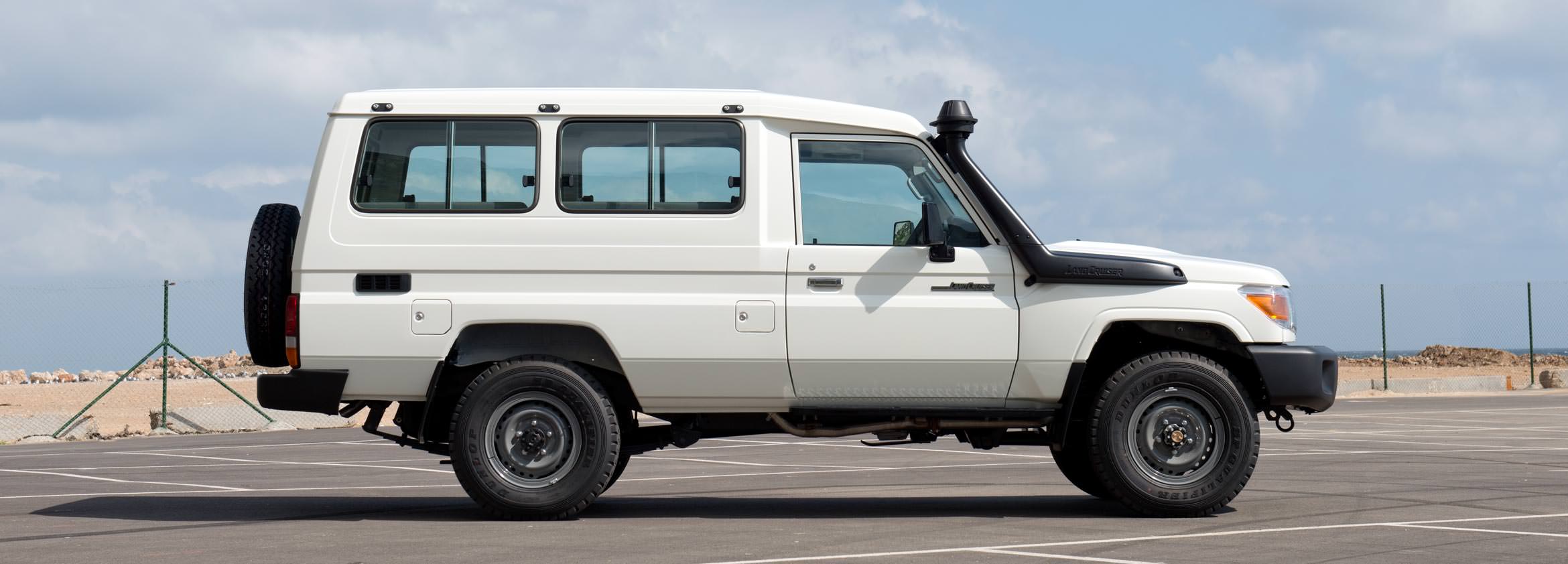 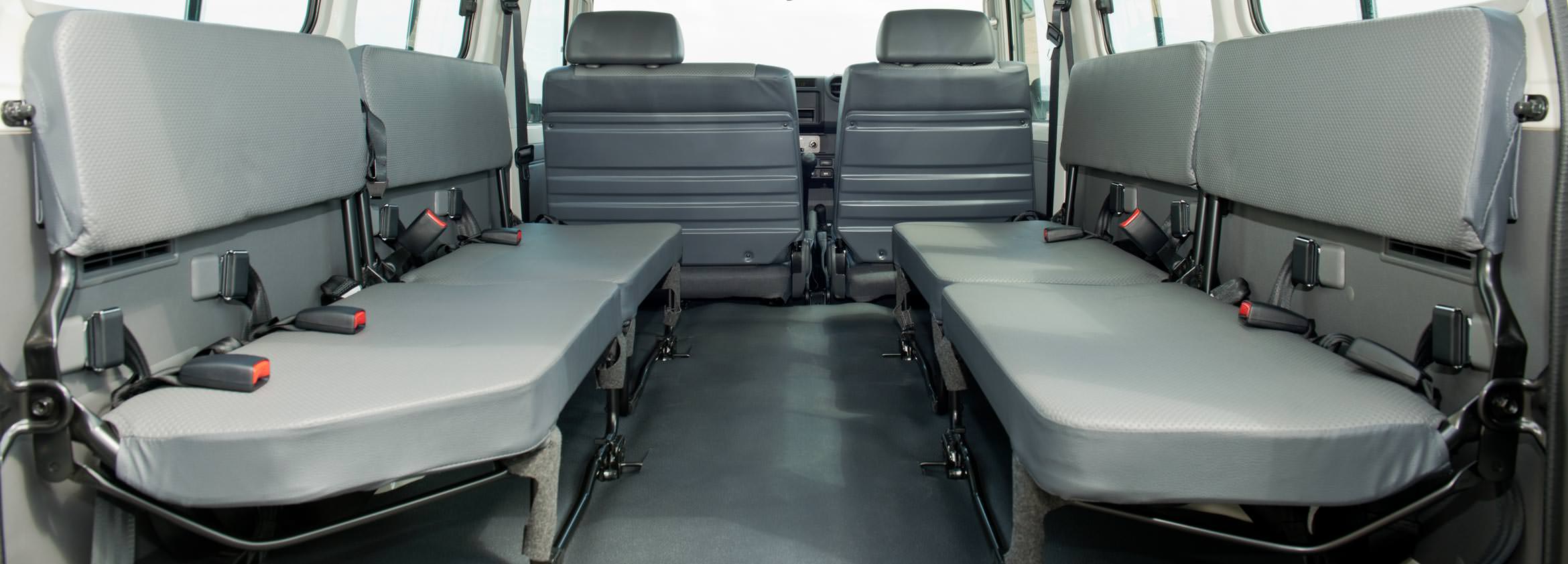 Une vue externe et interne du véhiculeConcernant les aménagements souhaitésLes aménagements souhaités doivent prendre en compte :Installation d’une table de travail pour les responsables du PCMInstallation d’une caisse pour l’opérateur radioSéparation de la cabine principale d’avec l’arrière avec une grilleAu cas où TOYOTA ne pourrait pas faire les aménagements souhaités, discuter avec  TOYOTA  pour faire une proposition de fournisseur capable de fournir le véhicule  avec les aménagements souhaités vu que  son  usine de reconditionnement des véhicules à Gibraltar est ferméeExplorer avec d’autres fournisseurs que TOYOTA pour que les PCM soient opérationnels au moins en début du deuxième semestre de l’annéeSuggérer une téléconférence avec TOYOTA, EUCAP  SAHEL-NIGER et le PNUD NIGER pour discuter de modifications souhaitées sur le véhicule de commandement des PCMEUCAP SAHEL-NIGER, va suivre au niveau de la Belgique s’il y a une possibilité d’obtenir d’autres véhicules usagers pour renforcer la flotte de  véhicule des PCMPNUD NIGER va : Continuer les recherches de modèles de véhicules Entrer en contact avec TOYOTA pour obtenir la tenue d’une téléconférence, la suggestion si possible d’un autre fournisseur capable de faire les modifications souhaitées sur les véhicules de commandement des PCMYves  MALAISE : EUCAP SAHEL-NIGERCPR Cellule CRISE PNUD NIGER, Salvator NKURUNZIZA2Introduction de la Chargée de Projet et de Rapportage, nouveau staff à l’unité CRISE PNUD NIGERPrésentation du nouveau staff de l’Unité CRISE par le responsable de la Cellule CRISE du PNUD NIGERExplication de son rôle dans l’élaboration des rapports de progrès du projet notamment les 02 produits à livrés à transmettre au bailleurSuggestion de son implication au moment de l’organisation de la dernière formation technique au cours du mois de Mars à Diffa vue que celles des autres régions sont achevéesDiscussion des modalités de déplacement pour prendre part à la formation à Diffa pour une ou plusieurs personnes qui ne devrait pas poser de problème au niveau du PNUD. Rappeler EUCAP SAHEL NIGER au cours du mois de Mars lors de la réalisation de la formation techniques des  forces de défense et de sécuritéTransmettre à la Chargée de Projet et de rapportage les activités d’EUCAP SAHEL NIGER Prise en compte des modalités de déplacement de la Chargée de Projet par le PNUD pour prendre part à la formation à Diffa PNUD NIGEREUCAP SHAEL NIGER et PNUDPNUD NIGER3Divers Information sur l’absence d’Yves MALAISE hors de la zone du 14 au 24 février 2014RAS